Fee Waiver Application Form DCU Masters by Research and PhD / Doctorate Programmes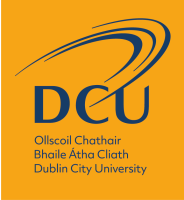 Section 1 to be completed by Applicant Section 2 to be completed by Head of School/UnitSection 3 to be completed by the Learning and Development Manager, HRName:School / Unit:Staff Number:Staff Number:Course:Course Organiser:Student or PAC Number:Duration of course:Duration of course:Proposal title: (please enclose a copy of proposal)My Supervisor is:(please enclose a copy of letter of acceptance)My Supervisor is:(please enclose a copy of letter of acceptance)Signed:Date:I support the application for fee waiver and agree that it is a practical and realistic development of the candidate’s career, up to a maximum of __________ years.Also, I have discussed the project with the candidate and have agreed to support his/her work towards this degree by the provision of adequate research time.I support the application for fee waiver and agree that it is a practical and realistic development of the candidate’s career, up to a maximum of __________ years.Also, I have discussed the project with the candidate and have agreed to support his/her work towards this degree by the provision of adequate research time.I support the application for fee waiver and agree that it is a practical and realistic development of the candidate’s career, up to a maximum of __________ years.Also, I have discussed the project with the candidate and have agreed to support his/her work towards this degree by the provision of adequate research time.I support the application for fee waiver and agree that it is a practical and realistic development of the candidate’s career, up to a maximum of __________ years.Also, I have discussed the project with the candidate and have agreed to support his/her work towards this degree by the provision of adequate research time.Head of School/Unit Signature:School /Unit:Date:Learning and Development signature:Date: